П Р И К А ЗВ соответствии со статьями 9, 21 Бюджетного кодекса Российской Федерации, с постановлением Администрации г. Заречного Пензенской области от 15.10.2013 № 1969 «Об утверждении Перечня муниципальных программ закрытого административно-территориального образования г. Заречного Пензенской области» (с последующими изменениями и дополнениями), подпунктом 8 пункта 13.6 части 13 статьи 4.7.1, частью 6 статьи 5.1.1 Устава закрытого административно-территориального образования                            г. Заречный Пензенской областиП Р И К А З Ы В А Ю:1. Внести в приказ Финансового управления города Заречного Пензенской области от 21.01.2020 № 7 «Об утверждении Порядка применения бюджетной классификации Российской Федерации в части бюджета закрытого административно-территориального образования города Заречного Пензенской области» (в редакции от 14.10.2022 № 64) (далее – приказ) следующие изменения:1.1. В приложении к приказу «Порядок применения бюджетной классификации Российской Федерации в части бюджета закрытого административно-территориального образования города Заречного Пензенской области» (далее – Порядок):1.1.1. В подпункте 3.1.8 подпункта 3.1 пункта 3 раздела II Порядка слова«- 53930 Финансовое обеспечение дорожной деятельности в рамках реализации национального проекта «Безопасные и качественные автомобильные дороги»По данному направлению расходов отражаются расходы бюджета на устройство наружного освещения, ремонт покрытия проезжей части, установку дублирующих дорожных знаков на пешеходных переходах, установку дорожного барьера, в целях софинансирования которых из бюджетов других уровней предоставляются межбюджетные трансферты»заменить словами«- 53930 Финансовое обеспечение дорожной деятельности в рамках реализации национального проекта «Безопасные качественные дороги»По данному направлению расходов отражаются расходы бюджета на устройство наружного освещения, ремонт покрытия проезжей части, установку дублирующих дорожных знаков на пешеходных переходах, установку дорожного барьера, в целях софинансирования которых из бюджетов других уровней предоставляются межбюджетные трансферты»;1.1.2. В подпункте 3.1.13 подпункта 3.1 пункта 3 раздела II Порядка после слов«- 21130 Профилактика суицидального поведения подростков и молодежиПо данному направлению расходов отражаются расходы на проведение мероприятий по профилактике суицидального поведения подростков и молодежи»дополнить словами«- 21150 Профилактика преступлений против половой неприкосновенности несовершеннолетнихПо данному направлению расходов отражаются расходы на проведение мероприятий по профилактике преступлений против половой неприкосновенности несовершеннолетних»;1.1.3. Приложение № 2 к Порядку изложить в новой редакции (приложение № 1).2. Настоящий приказ вступает в силу на следующий день после его официального опубликования и в части подпункта 1.1.1 пункта 1.1 настоящего приказа распространяется на правоотношения, возникшие с 01 января 2022 года.3. Настоящий приказ опубликовать в муниципальном печатном средстве массовой информации – в газете «Ведомости Заречного» и на официальном сайте Администрации закрытого административно-территориального образования г. Заречный Пензенской области в разделе «Бюджет города».4. Контроль за исполнением настоящего приказа возложить на заместителя начальника управления Артемьеву О.И.Начальник управления							           	        	   В.А. ЛакинаПриложение № 1к приказу Финансового управления г. Заречногоот __________ №________Приложение 2к Порядку применения бюджетной классификацииРоссийской Федерации в части бюджета закрытогоадминистративно-территориального образованиягорода Заречного Пензенской областиот 21.01.2020 № 7(в редакции от_____________ № _____)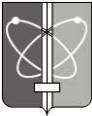 Закрытое административно-территориальное образование г. Заречный Пензенской областиФИНАНСОВОЕ УПРАВЛЕНИЕ Г. ЗАРЕЧНОГОот№Код целевой статьиКод целевой статьиНаименованиеМуниципальные программы01 1 00 0000001 1 00 00000Подпрограмма «Социальная поддержка граждан в городе Заречном»01 1 01 0000001 1 01 00000Основное мероприятие «Поддержка и оказание содействия в развитии института семьи, охраны материнства и детства»01 1 02 0000001 1 02 00000Основное мероприятие «Обеспечение формирования мотивации на ведение здорового образа жизни, содействие укреплению здоровья и предупреждению заболеваемости населения  и  увеличению продолжительности жизни»01 1 03 0000001 1 03 00000Основное мероприятие «Обеспечение повышения статуса семьи в обществе, пропаганда семейных ценностей, создание привлекательного образа семейной жизни, материнства, отцовства, укрепление семейных традиций»01 1 03 2510001 1 03 25100Организация мероприятия по вручению Почетного знака Главы города Заречного Пензенской области «За достойное воспитание детей»01 1 04 0000001 1 04 00000Основное мероприятие «Профилактика социального неблагополучия семей с детьми»                                              01 1 05 0000001 1 05 00000Основное мероприятие «Обеспечение предоставления нуждающимся гражданам пожилого возраста и инвалидам стационарного и нестационарного социального  обслуживания»01 1 05 2515001 1 05 25150Организация мероприятий, посвященных чествованию ликвидаторов последствий радиационных аварий и катастроф и памяти жертв этих аварий и катастроф01 1 06 0000001 1 06 00000Основное мероприятие «Оказание социальных услуг гражданам пожилого возраста, инвалидам и семьям с детьми, находящимся в трудной жизненной ситуации»01 1 07 0000001 1 07 00000Основное мероприятие «Предоставление мер социальной поддержки гражданам города Заречного Пензенской области в соответствии  с переданными полномочиями»01 1 07 7731001 1 07 77310Исполнение государственных полномочий по предоставлению мер социальной поддержки, предусмотренных Законом Пензенской области «О мерах социальной поддержки отдельных категорий граждан, проживающих на территории Пензенской области», по ветеранам труда01 1 07 7732001 1 07 77320Исполнение государственных полномочий по предоставлению мер социальной поддержки, предусмотренных Законом Пензенской области «О мерах социальной поддержки отдельных категорий граждан, проживающих на территории Пензенской области», по труженикам тыла01 1 07 7741001 1 07 77410Исполнение государственных полномочий по предоставлению мер социальной поддержки, предусмотренных Законом Пензенской области «О мерах социальной поддержки отдельных категорий граждан, проживающих на территории Пензенской области», по женщинам, награжденным наградой Пензенской области – медалью «Материнская доблесть» I или II степени01 1 07 7742001 1 07 77420Исполнение государственных полномочий по предоставлению мер социальной поддержки, предусмотренных Законом Пензенской области «О мерах социальной поддержки отдельных категорий граждан, проживающих на территории Пензенской области», по Героям Социалистического Труда01 1 08 0000001 1 08 00000Основное мероприятие «Информирование и выявление граждан, постоянно проживающих на территории города Заречного Пензенской области, и имеющих право на меры социальной поддержки населения»01 1 09 0000001 1 09 00000Основное мероприятие «Предоставление дополнительных мер социальной поддержки отдельным категориям населения города Заречного Пензенской области»01 1 09 2523001 1 09 25230Назначение и выплата пенсии за выслугу лет муниципальным служащим01 1 10 0000001 1 10 00000Основное мероприятие «Информирование и выявление граждан, постоянно проживающих на территории города, и имеющих право на дополнительные меры социальной поддержки населения города Заречного Пензенской области»01 1 КЗ 0000001 1 КЗ 00000Кредиторская задолженность01 2 00 0000001 2 00 00000Подпрограмма «Социальная поддержка жителей города в жилищной сфере»01 2 01 0000001 2 01 00000Основное мероприятие «Социальная поддержка при улучшении жилищных условий многодетных семей (обеспечение жильем), отвечающих совокупности требований, предъявляемых к участникам подпрограммы «Социальная поддержка жителей города в жилищной сфере» муниципальной программы «Социальная поддержка граждан в г. Заречном Пензенской области»»01 2 02 0000001 2 02 00000Основное мероприятие «Социальная поддержка при улучшении жилищных условий многодетных семей (капитальный ремонт), отвечающих совокупности требований, предъявляемых к участникам подпрограммы «Социальная поддержка жителей города в жилищной сфере» муниципальной программы «Социальная поддержка граждан в г. Заречном Пензенской области»»01 2 03 0000001 2 03 00000Основное мероприятие «Осуществление возложенных полномочий в сфере социальной поддержки многодетных семей (пять и более детей), отвечающих совокупности требований, предъявляемых к участникам подпрограммы «Социальная поддержка отдельных категорий граждан Пензенской области в жилищной сфере» государственной программы Пензенской области «Социальная поддержка граждан в Пензенской области на 2014-2022 годы»»01 2 04 0000001 2 04 00000Основное мероприятие «Социальная поддержка при улучшении жилищных условий работников бюджетной сферы, отвечающих совокупности требований, предъявляемых к участникам подпрограммы «Социальная поддержка жителей города в жилищной сфере» муниципальной программы «Социальная поддержка граждан в  г. Заречном Пензенской области»»01 2 05 0000001 2 05 00000Основное мероприятие «Осуществление возложенных полномочий в сфере социальной поддержки молодых семей, отвечающих совокупности требований, предъявляемых к участникам подпрограммы «Социальная поддержка отдельных категорий граждан Пензенской области в жилищной сфере» государственной программы Пензенской области «Социальная поддержка граждан в Пензенской области на 2014-2022 годы»01 2 06 0000001 2 06 00000Основное мероприятие «Обеспечение жилыми помещениями детей-сирот и детей, оставшихся без попечения родителей, а также лиц из числа детей-сирот и детей, оставшихся без попечения родителей»01 2 КЗ 0000001 2 КЗ 00000Кредиторская задолженность01 3 00 0000001 3 00 00000Подпрограмма «Социальная поддержка молодых семей в жилищной сфере»01 3 01 0000001 3 01 00000Основное мероприятие «Социальная поддержка молодых семей, отвечающих совокупности требований, предъявляемых к участникам мероприятия по обеспечению жильем молодых семей ведомственной целевой программы «Оказание государственной поддержки гражданам в обеспечении жильем и оплате жилищно-коммунальных услуг» государственной программы Российской Федерации «Обеспечение доступным и комфортным жильем и коммунальными услугами граждан Российской федерации»01 3 01 L497001 3 01 L4970Предоставление молодым семьям социальных выплат на приобретение жилья или строительство индивидуального жилого дома01 3 КЗ 0000001 3 КЗ 00000Кредиторская задолженность01 4 00 0000001 4 00 00000Подпрограмма «Старшее поколение города Заречного»01 4 01 0000001 4 01 00000Основное мероприятие «Развитие системы услуг по уходу за гражданами пожилого возраста и предоставлению им социальной помощи»01 4 02 0000001 4 02 00000Основное мероприятие «Меры по укреплению здоровья пожилых людей»01 4 03 0000001 4 03 00000Основное мероприятие «Организация свободного времени и культурного досуга граждан пожилого возраста»01 4 04 0000001 4 04 00000Основное мероприятие «Содействие социализации пожилых граждан города»01 4 04 2532001 4 04 25320Организация поздравлений ветеранов Великой Отечественной войны ко Дню Победы 01 4 04 2533001 4 04 25330Организация поздравлений долгожителей города с юбилейными датами (граждан 90 лет и старше)01 4 КЗ 0000001 4 КЗ 00000Кредиторская задолженность01 5 00 0000001 5 00 00000Подпрограмма «Доступная среда в г.Заречном»01 5 01 0000001 5 01 00000Основное мероприятие «Выявление существующих ограничений и барьеров, препятствующих доступности среды для инвалидов»01 5 02 0000001 5 02 00000Основное мероприятие «Обеспечение доступности инвалидов и других маломобильных групп населения к объектам социальной инфраструктуры»01 5 02 2541001 5 02 25410Организация работы социального такси для обеспечения доступа к объектам инфраструктуры маломобильных групп населения 01 5 02 S153001 5 02 S1530Проведение мероприятий по созданию условий для предоставления транспортных услуг гражданам, имеющим заболевания опорно-двигательного аппарата01 5 03 0000001 5 03 00000Основное мероприятие «Организация оказания услуг по прокату средств реабилитации инвалидам»01 5 04 0000001 5 04 00000Основное мероприятие «Социокультурная реабилитация инвалидов»01 5 04 2545001 5 04 25450Организация и проведение социокультурных мероприятий для социально незащищенных категорий населения01 5 КЗ 0000001 5 КЗ 00000Кредиторская задолженность01 6 00 0000001 6 00 00000Подпрограмма «Обеспечение условий реализации программы»01 6 01 0000001 6 01 00000Основное мероприятие «Создание условий эффективного развития сферы социальной поддержки и социального обслуживания населения в городе  Заречном»01 6 01 0240001 6 01 02400Руководство и управление в сфере установленных функций органов местного самоуправления01 6 КЗ 0000001 6 КЗ 00000Кредиторская задолженность02 0 00 0000002 0 00 00000Муниципальная программа «Обеспечение энергосбережения и повышения энергетической эффективности в г.Заречном Пензенской области» 02 1 00 0000002 1 00 00000Подпрограмма «Энергосбережение и повышение энергетической эффективности в учреждениях и организациях бюджетной сферы города Заречного»02 1 01 0000002 1 01 00000Основное мероприятие «Реализация требований федерального законодательства об энергосбережении и повышении энергетической эффективности, в том числе проведение обязательных энергетических обследований и паспортизации учреждений и организаций бюджетной сферы города»                     02 1 02 0000002 1 02 00000Основное мероприятие: «Внедрение энергосберегающих технологий и энергетически эффективного оборудования в учреждениях и организациях бюджетной сферы города»02 1 02 2702002 1 02 27020Модернизация существующих систем тепловой энергии, воды и электроэнергии, конструктивных элементов зданий и технологических процессов с применением энергосберегающего оборудования и технологий02 1 КЗ 0000002 1 КЗ 00000Кредиторская задолженность03 0 00 0000003 0 00 00000Муниципальная программа «Развитие культуры и молодежной политики в городе Заречном Пензенской области»03 1 00 0000003 1 00 00000Подпрограмма «Наследие»03 1 01 0000003 1 01 00000Основное мероприятие «Повышение доступности и качества библиотечных услуг»03 1 01 0501003 1 01 05010Развитие библиотечного дела03 1 01 2101003 1 01 21010Пополнение библиотечного фонда03 1 01 Z105103 1 01 Z1051Расходы на повышение оплаты труда работников муниципальных учреждений культуры в соответствии с Указом Президента Российской Федерации от 7 мая 2012 года № 597 «О мероприятиях по реализации государственной социальной политики»03 1 01 Z105303 1 01 Z1053Расходы на повышение оплаты труда работников бюджетной сферы в связи с увеличением минимального размера оплаты труда03 1 02 0000003 1 02 00000Основное мероприятие «Повышение доступности и качества музейных услуг»03 1 02 0503003 1 02 05030Развитие музейного дела03 1 02 Z105103 1 02 Z1051Расходы на повышение оплаты труда работников муниципальных учреждений культуры в соответствии с Указом Президента Российской Федерации от 7 мая 2012 года № 597 «О мероприятиях по реализации государственной социальной политики»03 1 03 0000003 1 03 00000Основное мероприятие «Обеспечение сохранности, пополнения и использования архивных фондов»03 1 04 0000003 1 04 00000Сохранение и передача исторической памяти03 1 04 2102003 1 04 21020Организация, проведение и участие в мероприятиях, посвященных значимым событиям в культурной жизни города03 1 05 0000003 1 05 00000Основное мероприятие «Создание условий для организации,  проведения и участия в мероприятиях, посвященных значимым событиям культуры города Заречного»03 1 05 2102003 1 05 21020Организация, проведение и участие в мероприятиях, посвященных значимым событиям в культурной жизни города03 1 КЗ 0000003 1 КЗ 00000Кредиторская задолженность03 2 00 0000003 2 00 00000Подпрограмма «Искусство»03 2 01 0000003 2 01 00000Основное мероприятие «Создание условий для  сохранения и развития театрального искусства»03 2 01 0505003 2 01 05050Сохранение и развитие театрального искусства03 2 01 2005003 2 01 20050Обеспечение деятельности муниципальных учреждений на период временной приостановки (остановки) функционирования в связи с введением режима повышенной готовности в результате ухудшения санитарно-эпидемиологической обстановки03 2 01 2006003 2 01 20060Обеспечение деятельности муниципальных учреждений на период проведения реконструкции, капитального ремонта, ремонта имущества учреждений, используемого при выполнении муниципального задания03 2 01 L466003 2 01 L4660Поддержка творческой деятельности и укрепление материально-технической базы муниципальных театров в населенных пунктах с численностью населения до 300 тысяч человек03 2 01 Z105103 2 01 Z1051Расходы на повышение оплаты труда работников муниципальных учреждений культуры в соответствии с Указом Президента Российской Федерации от 7 мая 2012 года № 597 «О мероприятиях по реализации государственной социальной политики»03 2 02 0000003 2 02 00000Основное мероприятие «Создание  условий для сохранения и развития традиционной народной культуры»03 2 02 05100Организация работы культурно-досуговых формирований03 2 02 05110Организация и проведение культурно-массовых мероприятий03 2 02 20030Проведение ремонтных работ, не увеличивающих стоимость основных средств03 2 02 21030Совершенствование и укрепление материально-технической базы в сфере культуры 03 2 02 79032Расходы на повышение оплаты труда работников бюджетной сферы, в целях софинансирования которых предоставляется субсидия из бюджета Бековского района Пензенской области бюджету муниципального образования03 2 02 Z1051Расходы на повышение оплаты труда работников муниципальных учреждений культуры в соответствии с Указом Президента Российской Федерации от 7 мая 2012 года № 597 «О мероприятиях по реализации государственной социальной политики»03 2 02 Z1053Расходы на повышение оплаты труда работников бюджетной сферы в связи с увеличением минимального размера оплаты труда03 2 03 00000Основное мероприятие «Создание условий для организации,  проведения и участия в мероприятиях, посвященных значимым событиям культуры города Заречного»03 2 03 21020Организация, проведение и участие в мероприятиях, посвященных значимым событиям в культурной жизни города03 2 КЗ 00000Кредиторская задолженность03 3 00 00000Подпрограмма «Дополнительное образование в области культуры»03 3 01 00000Основное мероприятие «Создание условий для развития дополнительного образования детей в области культуры»03 3 01 04010Предоставление дополнительного образования детей03 3 01 20030Проведение ремонтных работ, не увеличивающих стоимость основных средств03 3 01 Z1052Расходы на повышение оплаты труда педагогических работников муниципальных учреждений дополнительного образования детей в соответствии с Указом Президента Российской Федерации от 1 июня 2012 года № 761 «О Национальной стратегии действий в интересах детей на 2012 – 2017 годы»03 3 01 Z1053Расходы на повышение оплаты труда работников бюджетной сферы в связи с увеличением минимального размера оплаты труда03 3 02 00000Основное мероприятие «Создание условий для организации,  проведения и участия в мероприятиях, посвященных значимым событиям культуры города Заречного»03 3 02 21020Организация, проведение и участие в мероприятиях, посвященных значимым событиям в культурной жизни города03 3 КЗ 00000Кредиторская задолженность03 4 00 00000Подпрограмма «Молодежная политика»03 4 01 00000Основное мероприятие «Создание и эффективное функционирование системы гражданского и патриотического воспитания молодежи»03 4 01 21050Создание и эффективное функционирование системы гражданского и патриотического воспитания молодежи03 4 02 00000Основное мероприятие «Содействие формированию у молодых людей отношения к здоровью и семье как к важным жизненным ценностям, развитие системы профилактики асоциальных явлений»03 4 02 21060Пропаганда здорового образа жизни и семейных ценностей, профилактика асоциальных явлений03 4 03 00000Основное мероприятие «Поддержка инновационной деятельности молодежи в социальной сфере»03 4 03 21070Поддержка инновационной деятельности молодежи в социальной сфере03 4 04 00000Основное мероприятие «Оказание поддержки волонтерскому движению в городе Заречном Пензенской области»03 4 04 21100Создание условий для вовлечения жителей города Заречного Пензенской области в волонтерскую деятельность03 4 КЗ 00000Кредиторская задолженность03 5 00 00000Подпрограмма «Организация культурного досуга и отдыха населения»03 5 01 00000Основное мероприятие «Повышение качества культурно-досугового обслуживания населения»03 5 01 05120Организация досуга всех слоев населения в местах массового отдыха03 5 02 00000Основное мероприятие «Развитие парковой зоны»03 5 КЗ 00000Кредиторская задолженность03 6 00 00000Подпрограмма «Обеспечение условий реализации программы»03 6 01 00000Основное мероприятие «Обеспечение эффективного управления муниципальной программой и развитие отраслевой инфраструктуры»03 6 01 02400Руководство и управление в сфере установленных функций органов местного самоуправления  03 6 КЗ 00000Кредиторская задолженность03 7 00 00000Отдельные мероприятия муниципальной программы03 7 00 21120Организация, проведение и участие в мероприятиях, направленных на развитие социокультурной сферы города04 0 00 00000Муниципальная программа «Развитие физической культуры и спорта в городе Заречном Пензенской области»04 1 00 00000Подпрограмма «Развитие массового спорта и физкультурно-оздоровительного движения в городе Заречном Пензенской области»04 1 01 00000Основное мероприятие «Обеспечение условий для максимальной вовлеченности населения города в систематические занятия физической культурой и спортом»04 1 01 23110Организация проведения спортивно-массовых соревнований, включенных в Единый календарный план04 1 01 23140Оказание услуг по подготовке и обеспечению участия сборных команд города Заречного в соревнованиях различного уровня04 1 02 00000Основное мероприятие «Пропаганда физической культуры и спорта, включая меры по популяризации нравственных ценностей спорта в средствах массовой информации»04 1 02 23120Мероприятия по пропаганде здорового образа жизни и привлечению населения к занятиям физической культурой и спортом04 1 03 00000Основное мероприятие «Совершенствование форм взаимодействия с общественными объединениями и организациями, осуществляющими свою деятельность в сфере физической культуры и спорта»04 1 03 06210Оказание услуг по организации и проведению занятий с детьми, услуг по организации спортивно-массовых мероприятий в организациях, на предприятиях, по месту жительства 04 1 03 20030Проведение ремонтных работ, не увеличивающих стоимости основных средств04 1 03 23210Совершенствование и укрепление материально-технической базы в сфере физической культуры и спорта04 1 03 Z1053Расходы на повышение оплаты труда работников бюджетной сферы в связи с увеличением минимального размера оплаты труда04 1 04 00000Основное мероприятие «Поддержка социально ориентированных некоммерческих организаций, осуществляющих свою деятельность в области физической культуры и спорта на территории города Заречного»04 1 04 23130Содействие развитию физкультурно-спортивного движения в некоммерческих организациях04 1 04 23190Развитие и популяризация военно-прикладных и технических видов спорта среди детей и молодежи в некоммерческих организациях04 1 КЗ 00000Кредиторская задолженность04 2 00 00000Подпрограмма «Развитие детско-юношеского спорта в системе учреждений дополнительного образования детей физкультурно-спортивной направленности»04 2 01 00000Основное мероприятие «Обеспечение подготовки спортсменов по различным видам спорта в учреждениях дополнительного образования детей, осуществляющих деятельность в области физической культуры и спорта»04 2 02 00000Основное мероприятие «Создание условий для развития детско-юношеского спорта, подготовки спортивного резерва»04 3 00 00000Подпрограмма «Обеспечение условий реализации программы»04 3 01 00000Основное мероприятие «Обеспечение эффективного управления муниципальной программой развития отрасли физической культуры и спорта и отраслевой инфраструктуры»04 3 01 02400Руководство и управление в сфере установленных функций органов местного самоуправления  04 3 КЗ 00000Кредиторская задолженность04 4 00 00000Отдельные мероприятия муниципальной программы04 5 00 00000Подпрограмма «Развитие детско-юношеского спорта и участие в обеспечении подготовки спортивного резерва»04 5 01 00000Основное мероприятие «Комплекс мер по развитию детско-юношеского спорта в организациях спортивной подготовки»04 5 01 06230Организация и проведение спортивно-оздоровительной работы по развитию физической культуры и спорта в организациях спортивной подготовки04 5 01 06240Реализация мероприятий по созданию условий для подготовки спортивных сборных команд города и участие в обеспечении подготовки спортивного резерва для спортивных сборных команд Пензенской области04 5 01 S1550Обеспечение уровня финансирования организаций, осуществляющих спортивную подготовку в соответствии с требованиями федеральных стандартов спортивной подготовки04 5 01 Z1053Расходы на повышение оплаты труда работников бюджетной сферы в связи с увеличением минимального размера оплаты труда04 5 КЗ 00000Кредиторская задолженность04 5 P5 00000Региональный проект «Спорт- норма жизни»04 5 P5 50810Государственная поддержка спортивных организаций, осуществляющих подготовку спортивного резерва для спортивных сборных команд, в том числе спортивных сборных команд Российской Федерации04 5 P5 52290Приобретение спортивного оборудования и инвентаря для приведения организаций спортивной подготовки в нормативное состояние04 5 P5 71550Обеспечение уровня финансирования организаций, осуществляющих спортивную подготовку в соответствии с требованиями федеральных стандартов спортивной подготовки05 0 00 00000Муниципальная программа «Развитие инвестиционного потенциала, инновационной деятельности и предпринимательства в г.Заречном Пензенской области»05 0 КЗ 00000Кредиторская задолженность06 0 00 00000Муниципальная программа «Развитие гражданского общества в г.Заречном Пензенской области»06 0 01 00000Основное мероприятие «Реализация на территории г.Заречного принципов доступности и открытости информации о деятельности органов местного самоуправления»06 0 01 08010Обеспечение доступа жителей к социально значимой информации и базовым информационно-коммуникационным услугам06 0 01 08030Освещение деятельности органов местного самоуправления06 0 01 26040Организация и проведение конференций, круглых столов, семинаров, совещаний и иных проектов по вопросам деятельности органов местного самоуправления, по социально-экономической и общественно-политической ситуации в городе с участием населения06 0 01 26050Проведение социологических исследований по вопросам деятельности органов местного самоуправления, социально-экономической и общественно-политической ситуации в городе06 0 02 00000Основное мероприятие «Осуществление предусмотренных законодательством Российской Федерации полномочий органов местного самоуправления на опубликование муниципальных правовых актов и иной официальной информации»06 0 02 08020Официальное опубликование муниципальных правовых актов (проектов муниципальных правовых актов)06 0 03 00000Основное мероприятие «Снижение административных барьеров, оптимизация, повышение качества и доступности предоставления государственных и муниципальных услуг в г. Заречном Пензенской области, повышение качества и доступности консультирования и информирования по государственным,  муниципальным и иным услугам»06 0 03 08110Организация предоставления государственных и муниципальных услуг населению по принципу «одного окна»06 0 03 26090Закупка дополнительного оборудования и программного обеспечения для программно-технического комплекса в МФЦ г. Заречного06 0 03 Z1053Расходы на повышение оплаты труда работников бюджетной сферы в связи с увеличением минимального размера оплаты труда06 0 04 00000Основное мероприятие «Повышение качества и доступности услуг по материально-техническому обеспечению органов местного самоуправления»06 0 04 08120Осуществление материально-технического обеспечения органов местного самоуправления06 0 04 08130Осуществление материально-технического обеспечения органов местного самоуправления в части организации транспортного обслуживания в служебных целях06 0 04 08140Организация деятельности по материально-техническому обеспечению органов местного самоуправления06 0 04 Z1053Расходы на повышение оплаты труда работников бюджетной сферы в связи с увеличением минимального размера оплаты труда06 0 06 00000Основное мероприятие «Повышение эффективности и результативности муниципального управления»06 0 06 08200Организация  деятельности муниципального казенного учреждения в рамках мероприятий по оказанию платных услуг06 0 07 00000Основное мероприятие «Устранение условий, порождающих коррупцию»06 0 08 00000Основное мероприятие «Вовлечение гражданского общества в реализацию антикоррупционной политики»06 0 08 26010Размещение социальной рекламы антикоррупционной направленности06 0 08 26020Изготовление и приобретение агитационно-пропагандистских материалов антикоррупционной направленности06 0 08 26030Проведение мероприятий антикоррупционной направленности в образовательных организациях06 0 09 00000Основное мероприятие «Обеспечение сохранности, пополнения и использования архивных документов и архивных фондов»06 0 09 08150Формирование, содержание и использование архивных документов и архивных фондов06 0 10 00000Основное мероприятие «Оказание поддержки социально- ориентированным некоммерческим организациям, осуществляющим виды деятельности, предусмотренные Федеральным законом от 12.01.1996 № 7-ФЗ «О некоммерческих организациях», реализующим мероприятия, направленные на борьбу с коронавирусной инфекцией и последствиями ее распространения на территории города Заречного Пензенской области06 0 10 26070Предоставление грантов в форме субсидий МАУЗ «Санаторий «Заречье» в целях финансового обеспечения затрат на медицинскую реабилитацию пациентов после перенесенной новой коронавирусной инфекции COVID-1906 0 10 26080Предоставление грантов в форме субсидий ФГБУЗ МСЧ №59 ФМБА России в целях финансового обеспечения затрат на организацию питания медицинских работников, занятых оказанием медицинской помощи в условиях стационара пациентам с подтвержденным диагнозом новой коронавирусной инфекции COVID-1906 0 КЗ 00000Кредиторская задолженность07 0 00 00000Муниципальная программа «Городская среда»07 1 00 00000Подпрограмма «Городская среда»07 1 01 00000Основное мероприятие «Санитарная очистка города»07 1 01 61510Санитарная очистка города07 1 02 00000Основное мероприятие «Уход за зелеными насаждениями»07 1 02 61520Выполнение работ по озеленению и ландшафтной организации территории города07 1 03 00000Основное мероприятие «Содержание дорожных сооружений»07 1 03 61530Содержание дорожного хозяйства, за исключением капитального ремонта дорог на территории города07 1 04 00000Основное мероприятие «Обеспечение уличного и внутриквартального освещения»07 1 04 61560Осуществление технического обслуживания и ремонта установок наружного освещения на территории города07 1 04 61570Организация наружного освещения территории города в части осуществления оплаты электрической энергии07 1 04 615А0Капитальный ремонт и установка новых объектов уличного освещения07 1 04 61610Плата концедента по концессионному соглашению07 1 05 00000Основное мероприятие «Обеспечение населения г.Заречного транспортными услугами пассажирского транспорта»07 1 05 61580Осуществление регулярных пассажирских перевозок населения автомобильным транспортом общего пользования07 1 05 61590Осуществление закупок в сфере регулярных перевозок и багажа автомобильным транспортом и городским наземным электрическим транспортом07 1 КЗ 00000Кредиторская задолженность07 2 00 00000Подпрограмма «Экогород»07 2 01 00000Основное мероприятие «Внедрение раздельного (селективного) сбора отходов на территории города»07 2 02 00000Основное мероприятие «Снижение негативного воздействия от размещения отходов, улучшение экологической  ситуации, повышение экологической культуры населения» 07 2 02 62320Организация сбора, вывоза, утилизации, переработки ртутьсодержащих отходов, отработанных элементов питания от населения и информационного обеспечения населения экологической информацией07 2 02 62340Организация сбора, вывоза, утилизации, переработки отходов 1-4 класса опасности07 2 02 62350Организация сбора, вывоза, утилизации, переработки отходов 1-4 класса опасности и информационного обеспечения населения экологической информацией07 2 КЗ 00000Кредиторская задолженность07 3 00 00000Отдельные мероприятия муниципальной программы07 3 00 08420Обеспечение реализации полномочий органов местного самоуправления в сфере охраны окружающей среды07 3 00 08530Развитие и обеспечение охраны курорта местного значения г. Заречного07 3 00 63410Содержание мест захоронения – муниципального общественного кладбища07 3 КЗ 00000Кредиторская задолженность08 0 00 00000Муниципальная программа «Развитие социальной и инженерной инфраструктуры в г. Заречном Пензенской области»08 1 00 00000Подпрограмма «Стимулирование и развитие жилищного строительства»08 1 01 00000Основное мероприятие «Обеспечение ежегодного роста объемов ввода жилья»08 1 01 42100Внесение изменений в Генеральный план закрытого административно-территориального образования г. Заречный Пензенской области08 1 01 42120Постановка на кадастровый учет документов градостроительного зонирования (правила землепользования и застройки закрытого административно-территориального образования г. Заречный Пензенской области)08 1 01 42150Разработка проекта планировки и проекта межевания на участок перспективной застройки в микрорайоне № 1808 1 01 42170Разработка проекта планировки и проекта межевания на участки перспективной индивидуальной жилищной застройки08 1 02 00000Основное мероприятие «Строительство инженерных, транспортных коммуникаций для обеспечения развития районов массовой жилищной застройки и комплексного освоения территорий»08 1 02 42810Строительство канализации к участку перспективной застройки в микрорайоне N 18 – ПИР08 1 02 42840Строительство главной понижающей подстанции №4 в МКР 18 – ПИР08 1 02 42850Строительство главной понижающей подстанции №4 в МКР 1808 2 00 00000Подпрограмма «Капитальное строительство, реконструкция и капитальный ремонт объектов муниципальной собственности»08 2 01 00000Основное мероприятие «Капитальное строительство, модернизация и реконструкция объектов муниципальной собственности»08 2 01 42130Расширение муниципального общественного кладбища08 2 01 42210Строительство и реконструкция объектов образования (ПИР)08 2 01 42240Строительство школы модульного типа в МКР N 1808 2 01 42250Строительство спортивного ядра МБОУ «СОШ № 225»08 2 01 42260Реконструкция МДОУ «Детский сад №4»08 2 01 42330Реконструкция объектов культуры08 2 01 42410Строительство и реконструкция объектов физической культуры и спорта – ПИР08 2 01 42430Реконструкция стадиона по пр. Молодежный, з/у 4А08 2 01 42450Реконструкция хоккейной площадки08 2 01 42460Дооборудование объектов капитального строительства муниципальной собственности08 2 01 42860Реконструкция главной понижающей подстанции N 3 и распределительной подстанции «Фидерная-3» в МКР N 18 – ПИР08 2 01 42930Устройство велосипедной дорожки – ПИР08 2 01 42940Благоустройство спортивной площадки08 2 01 42950Благоустройство аллеи Победы08 2 01 42960Реконструкция фонтана08 2 01 42970Реконструкция зоны отдыха «Лесная» - ПИР08 2 01 42990Устройство велосипедной дорожки08 2 01 43010Капитальное строительство, реконструкция объектов инфраструктуры территории опережающего социально-экономического развития «Заречный», расположенных на территории опережающего социально-экономического развития «Заречный»08 2 01 43020Создание объектов инфраструктуры территории опережающего социально-экономического развития «Заречный», расположенных на территории опережающего социально-экономического развития «Заречный», а также расположенных вне такой территории, но обеспечивающих ее функционирование08 2 01 S0644Реализация мероприятий по созданию территории опережающего социально-экономического развития «Заречный» (Проведение работ по реконструкции нежилого здания – Здание № 705 с кадастровым номером 58:34:0010117:181, расположенного по адресу: Пензенская область, ЗАТО г. Заречный, ул. Транспортная, здание 31, корпус 2, находящееся на территории ТОСЭР «Заречный»)08 2 01 S0649Реализация мероприятий по созданию территории опережающего социально-экономического развития «Заречный» (Выполнение работ по разработке проектной документации на устройство системы газового отопления и переустройство внутренних инженерных систем и сетей с выполнением архитектурно-планировочного решения нежилого здания «Здание № 701», расположенного по адресу: Пензенская область, ЗАТО г. Заречный, ул. Транспортная, здание 31, корпус 1)08 2 02 00000Основное мероприятие «Проведение капитального ремонта, ремонта, текущего ремонта объектов капитального строительства муниципальной собственности»08 2 02 42010Капитальный ремонт инженерных сетей08 2 02 42320Капитальный ремонт фонтана08 2 02 42510Капитальный ремонт объектов образования08 2 02 42610Капитальный ремонт объектов физической культуры и спорта08 2 02 42640Капитальный ремонт объектов культуры08 2 02 42650Капитальный ремонт других объектов08 2 02 S3410Капитальный ремонт муниципальных общеобразовательных организаций08 2 02 S3440Капитальный ремонт зданий муниципальных дошкольных образовательных организаций08 2 01 S0648Реализация мероприятий по созданию территории опережающего социально-экономического развития «Заречный» (Выполнение работ по капитальному ремонту кровли и фасада (конструкций периметра) нежилого здания «Здание № 701», расположенного по адресу: Пензенская область, ЗАТО г. Заречный, ул. Транспортная, здание 31, корпус 1)08 2 02 S064БРеализация мероприятий по созданию территории опережающего социально-экономического развития «Заречный» (Разработка проектной документации на капитальный ремонт узлов ввода инженерных коммуникаций нежилого здания «Здание № 701», расположенного по адресу: Пензенская область, ЗАТО г. Заречный, ул. Транспортная, здание 31, корпус 1)08 2 03 00000Основное мероприятие «Проведение капитального ремонта, ремонта объектов улично-дорожной сети г. Заречного»08 2 03 42910Проведение капитального ремонта, ремонта автомобильных дорог общего пользования08 2 03 42911Проведение капитального ремонта, ремонта автомобильных дорог общего пользования – ПИР08 2 03 42920Устройство наружного освещения улично-дорожной сети – ПИР08 2 03 42980Разработка комплексной схемы организации дорожного движения08 2 R1 00000Региональный проект «Дорожная сеть»08 2 R1 53930Финансовое обеспечение дорожной деятельности в рамках реализации национального проекта «Безопасные качественные дороги»08 2 R1 Д3930Финансовое обеспечение дорожной деятельности в рамках реализации национального проекта «Безопасные и качественные автомобильные дороги» (дополнительные расходы)08 2 КЗ 00000Кредиторская задолженность08 3 00 00000Подпрограмма «Обеспечение градостроительной деятельности»08 3 01 00000Основное мероприятие «Обеспечение ведения муниципальной автоматизированной информационной системы обеспечения градостроительной деятельности»08 3 01 08310Обеспечение реализации полномочий органов местного самоуправления в сфере ведения информационной системы обеспечения градостроительной деятельности08 3 02 00000Основное мероприятие «Обеспечение устойчивого развития территории г. Заречного»08 3 02 42140Разработка проекта планировки территории и межевания площадки №708 3 КЗ 00000Кредиторская задолженность08 4 00 00000Отдельные мероприятия муниципальной программы08 4 00 08910Обеспечение реализации полномочий органов местного самоуправления в сфере капитального строительства и капитального ремонта объектов муниципальной собственности08 4 КЗ 00000Кредиторская задолженность09 0 00 00000Муниципальная программа «Развитие образования в городе Заречном Пензенской области»09 1 00 00000Подпрограмма «Развитие дошкольного образования детей»09 1 01 00000Основное мероприятие «Обеспечение доступности дошкольного образования, соответствующего  стандарту дошкольного образования, а также осуществление присмотра и ухода за детьми, осваивающими образовательные программы дошкольного образования»09 1 01 02300Содержание недвижимого имущества, находящегося у учреждения на праве хозяйственного ведения (оперативного управления) и не используемого при оказании муниципальных услуг в рамках муниципального задания и в рамках приносящей доход деятельности09 1 01 04710Предоставление общедоступного бесплатного дошкольного образования в образовательных организациях, а также осуществление присмотра и ухода за детьми, осваивающими образовательные программы дошкольного образования09 1 01 20030Проведение ремонтных работ, не увеличивающих стоимость основных средств09 1 01 20060Обеспечение деятельности муниципальных учреждений на период проведения реконструкции, капитального ремонта, ремонта имущества учреждений, используемого при выполнении муниципального задания09 1 01 22020Модернизация организаций в сфере образования09 1 01 22080Организация питания детей09 1 01 22081Организация питания детей в виде предоставления наборов сухого питания (продуктовых наборов) в условиях режима повышенной готовности на территории Пензенской области09 1 01 22170Проведение текущего непредвиденного и аварийного ремонта09 1 01 Z1053Расходы на повышение оплаты труда работников бюджетной сферы в связи с увеличением минимального размера оплаты труда09 1 02 00000Основное мероприятие «Повышение научно-методического уровня подготовки педагогических работников»09 1 КЗ 00000Кредиторская задолженность09 2 00 00000Подпрограмма «Развитие общего образования детей»09 2 01 00000Основное мероприятие «Реализация основных общеобразовательных программ  образования»09 2 01 04720Организация предоставления общедоступного и бесплатного начального общего, основного общего, среднего общего образования по основным общеобразовательным программам09 2 01 04730Предоставление дополнительного образования детей, обучающихся в общеобразовательных организациях09 2 01 22190Организация и проведение итоговой аттестации09 2 01 Z1053Расходы на повышение оплаты труда работников бюджетной сферы в связи с увеличением минимального размера оплаты труда09 2 02 00000Основное мероприятие «Повышение научно-методического уровня подготовки педагогических работников»09 2 03 00000Основное мероприятие «Обеспечение условий для сохранения жизни и укрепления здоровья детей в общеобразовательных организациях, приведение материально-технической базы школ в соответствие с современными требованиями»09 2 03 02300Содержание недвижимого имущества, находящегося у учреждения на праве хозяйственного ведения (оперативного управления) и не используемого при оказании муниципальных услуг в рамках муниципального задания и в рамках приносящей доход деятельности09 2 03 20030Проведение ремонтных работ, не увеличивающих стоимость основных средств09 2 03 22020Модернизация организаций в сфере образования09 2 03 22080Организация питания детей09 2 03 22081Организация питания детей в виде предоставления наборов сухого питания (продуктовых наборов) в условиях режима повышенной готовности на территории Пензенской области09 2 03 22170Проведение текущего непредвиденного и аварийного ремонта09 2 03 L3040Организация бесплатного горячего питания обучающихся, получающих начальное общее образование в государственных и муниципальных образовательных организациях09 2 03 L7501Реализация мероприятий по модернизации школьных систем образования (в муниципальных общеобразовательных организациях)09 2 03 S3040Организация бесплатного горячего питания обучающихся, получающих начальное общее образование в муниципальных образовательных организациях Пензенской области, в части затрат, связанных с приготовлением горячего питания, организациями общественного питания образовательных организаций для обслуживания обучающихся09 2 04 00000Основное мероприятие «Развитие системы поддержки талантливых детей, организация военных сборов»09 2 04 22050Подготовка, участие детей в мероприятиях различного уровня, поддержка одаренных детей, проведение олимпиад, научно-практических конференций, учебных сборов09 2 КЗ 00000Кредиторская задолженность09 3 00 00000Подпрограмма «Развитие дополнительного образования детей»09 3 01 00000Основное мероприятие «Обеспечение доступности дополнительного образования» 09 3 01 02300Содержание недвижимого имущества, находящегося у учреждения на праве хозяйственного ведения (оперативного управления) и не используемого при оказании муниципальных услуг в рамках муниципального задания и в рамках приносящей доход деятельности09 3 01 04010Предоставление дополнительного образования детей09 3 01 20030Проведение ремонтных работ, не увеличивающих стоимость основных средств09 3 01 22020Модернизация организаций в сфере образования09 3 01 22170Проведение текущего непредвиденного и аварийного ремонта09 3 01 Z1052Расходы на повышение оплаты труда педагогических работников муниципальных учреждений дополнительного образования детей в соответствии с Указом Президента Российской Федерации от 1 июня 2012 года № 761 «О Национальной стратегии действий в интересах детей на 2012 - 2017 годы» за счет средств бюджета Пензенской области09 3 01 Z1053Расходы на повышение оплаты труда работников бюджетной сферы в связи с увеличением минимального размера оплаты труда09 3 02 00000 Основное мероприятие «Развитие системы поддержки талантливых детей»09 3 02 22050Подготовка, участие детей в мероприятиях различного уровня, поддержка одаренных детей, проведение олимпиад, научно-практических конференций, учебных сборов09 3 03 00000Основное мероприятие «Повышение научно-методического уровня подготовки педагогических работников»09 3 04 00000Основное мероприятие «Организация мероприятий в учреждениях дополнительного образования»09 3 04 22220Организация и проведение конкурсов, мероприятий, направленных на повышение качества услуг в сфере дополнительного образования детей09 3 КЗ 00000Кредиторская задолженность09 4 00 00000Подпрограмма «Организация отдыха, оздоровления, занятости детей и подростков»09 4 01 00000Основное мероприятие «Повышение качества услуг по организации отдыха и оздоровления детей и подростков»09 4 01 22230Организация отдыха детей в загородных стационарных детских оздоровительных лагерях в каникулярное время (за счет дотации)09 4 02 00000Основное мероприятие «Социальная помощь детям и подросткам»09 4 03 00000Основное мероприятие «Расширение спектра представляемых услуг в сфере детского отдыха»09 4 04 00000Основное мероприятие «Подготовка и содержание материально-технической базы оздоровительных лагерей»09 4 04 02300Содержание недвижимого имущества, находящегося у учреждения на праве хозяйственного ведения (оперативного управления) и не используемого при оказании муниципальных услуг в рамках муниципального задания и в рамках приносящей доход деятельности09 4 04 04750Круглогодичное обслуживание лагеря «Звездочка»09 4 04 20030Проведение ремонтных работ, не увеличивающих стоимость основных средств09 4 04 20040Проведение профилактических мероприятий по предупреждению распространения новой коронавирусной инфекции (COVID-19) в муниципальных организациях города Заречного Пензенской области09 4 04 22020Модернизация организаций в сфере образования09 4 04 22170Проведение текущего непредвиденного и аварийного ремонта09 4 04 22210Обеспечение организации отдыха детей в каникулярное время09 4 КЗ 00000Кредиторская задолженность09 5 00 00000Подпрограмма «Обеспечение условий реализации программы»09 5 01 00000Основное мероприятие «Обеспечение реализации полномочий органов местного самоуправления в сфере образования»09 5 01 02400Руководство и управление в сфере установленных функций органов местного самоуправления  09 5 01 77100Осуществление отдельных государственных полномочий Пензенской области по организации и осуществлению деятельности по опеке и попечительству на предоставление мер социальной поддержки, установленных Законом Пензенской области от 12.09.2006 № 1098-ЗПО09 5 01 77110Содержание ребенка в семье опекуна и приемной семье09 5 01 77120Организация летнего отдыха детей-сирот и детей, оставшихся без попечения родителей09 5 01 77130Вознаграждение, причитающееся приемному родителю09 5 01 77140Обеспечение бесплатным проездом детей-сирот и детей, оставшихся без попечения родителей, лиц из числа детей-сирот и детей, оставшихся без попечения родителей, обучающихся за счет средств местных бюджетов по основным образовательным программам09 5 01 77150Администрирование расходов по осуществлению переданных полномочий Пензенской области по организации и осуществлению деятельности по опеке и попечительству09 5 02 00000Основное мероприятие «Обеспечение функционирования прочих организаций, подведомственных Департаменту образования города Заречного Пензенской области, обеспечивающих деятельность образовательных организаций»09 5 02 22020Модернизация организаций в сфере образования09 5 02 22070Организация и осуществление транспортного обслуживания учащихся общеобразовательных организаций и воспитанников дошкольных организаций09 5 02 04770Информационно-методическое сопровождение деятельности образовательных организаций09 5 02 04780Оказание психолого-педагогической, социальной помощи участникам образовательных отношений09 5 02 Z1053Расходы на повышение оплаты труда работников бюджетной сферы в связи с увеличением минимального размера оплаты труда09 5 03 00000Основное мероприятие «Повышение научно-методического уровня подготовки педагогических работников»09 5 КЗ 00000Кредиторская задолженность09 6 00 00000Отдельные мероприятия муниципальной программы09 6 00 22160Организация и проведение массовых мероприятий09 6 КЗ 00000Кредиторская задолженность10 0 00 00000Муниципальная программа «Обеспечение управления муниципальной собственностью города Заречного Пензенской области»10 1 00 00000Подпрограмма «Управление муниципальной собственностью города Заречного»10 1 01 00000Основное мероприятие «Обеспечение содержания, сохранности и эффективного использования муниципального имущества»10 1 01 03010Проведение оценки рыночной стоимости, технической паспортизации имущества, составляющего муниципальную казну, признание прав и регулирование отношений по муниципальной собственности10 1 01 03020Осуществление мероприятий, необходимых для проведения технической паспортизации объектов и приватизации муниципального имущества10 1 01 03030Обслуживание и сохранение имущества, составляющего муниципальную казну10 1 01 03100Взнос муниципального образования в уставные фонды муниципальных предприятий10 1 02 00000Основное мероприятие «Финансирование и поддержание деятельности акционерного общества»10 1 КЗ 00000Кредиторская задолженность10 2 00 00000Подпрограмма «Приобретение пассажирского автотранспорта и коммунальной техники»10 2 01 00000Основное мероприятие «Обновление основных фондов муниципального имущества, необходимого для обеспечения потребностей населения города и повышения комфортности проживания на территории города»10 2 01 86200Оплата лизинговых платежей по исполнению муниципальных контрактов, в том числе осуществление выплат по исполнительным листам за прошлые периоды10 2 01 79012Расходы бюджета муниципального образования на закупку коммунальной техники, в целях софинансирования которых из бюджета Бековского района Пензенской области предоставляется субсидия бюджету муниципального образования10 2 01 S1380Закупка коммунальной техники10 2 КЗ 00000Кредиторская задолженность10 3 00 00000Подпрограмма «Обеспечение условий реализации программы»10 3 01 00000Основное мероприятие «Повышение эффективности муниципального управления и качества оказания муниципальных услуг»10 3 01 02400Руководство и управление в сфере установленных функций органов местного самоуправления10 3 КЗ 00000Кредиторская задолженность11 0 00 00000Муниципальная программа «Безопасный город»11 0 01 00000Основное мероприятие «Организация и осуществление мероприятий по гражданской обороне, защите населения и территории городского округа от чрезвычайных ситуаций природного и техногенного характера»11 0 01 08390Обеспечение реализации полномочий органов местного самоуправления в сфере гражданской защиты и безопасности населения и территории городского округа от чрезвычайных ситуаций природного и техногенного характера11 0 01 08750Модернизация существующей системы оповещения населения в случае чрезвычайных ситуаций11 0 01 Z1053Расходы на повышение оплаты труда работников бюджетной сферы в связи с увеличением минимального размера оплаты труда11 0 02 00000 Основное мероприятие «Создание материальных резервов для ликвидации чрезвычайных ситуаций»11 0 02 08760 Создание резерва материальных ресурсов для организации первоочередного жизнеобеспечения населения в случае возникновения чрезвычайных ситуаций11 0 03 00000 Основное мероприятие «Обеспечение первичных мер пожарной безопасности в границах городского округа»11 0 03 08670 Проведение мероприятий по профилактике пожаров11 0 04 00000Основное мероприятие «Развитие служб гражданской защиты, в том числе поисково-спасательного отряда, единой дежурно-диспетчерской службы г. Заречного»11 0 04 08380Дооснащение единой дежурно-диспетчерской службы г. Заречного11 0 04 08660Развитие материально-технической базы поисково-спасательного отряда11 0 06 00000Основное мероприятие «Осуществление мероприятий по обеспечению безопасности людей на водных объектах города, охране их жизни и здоровья»11 0 06 08650Организация работы спасательного поста на пляже в зоне отдыха «Лесная» в течение купального сезона11 0 КЗ 00000Кредиторская задолженность12 0 00 00000Муниципальная программа «Управление муниципальными финансами и муниципальным долгом закрытого административно-территориального образования г. Заречного Пензенской области»12 1 00 00000Подпрограмма «Повышение эффективности управления общественными финансами в закрытом административно-территориальном образовании г. Заречном Пензенской области»12 1 01 00000Основное мероприятие «Оснащение главных распорядителей бюджетных средств компьютерным оборудованием для работы в едином программном комплексе планирования и исполнения бюджета»12 1 01 02900Оснащение главных распорядителей бюджетных средств компьютерным оборудованием для работы в едином программном комплексе планирования и исполнения бюджета12 1 КЗ 00000Кредиторская задолженность12 2 00 00000Подпрограмма «Управление муниципальным долгом закрытого административно-территориального образования г. Заречного Пензенской области»12 2 01 00000Основное мероприятие «Оптимизация объема и структуры муниципального долга ЗАТО г. Заречного Пензенской области, соблюдение установленного законодательством ограничения объема муниципального долга»12 2 02 00000Основное мероприятие «Соблюдение установленного законодательством ограничения предельного объема расходов на обслуживание муниципального долга»12 2 02 02500Процентные платежи по муниципальному долгу12 2 02 02510Обслуживание долговых обязательств в части процентных платежей, пеней и штрафных санкций по бюджетным кредитам, полученным из бюджета Пензенской области12 2 КЗ 00000Кредиторская задолженность12 3 00 00000Подпрограмма «Обеспечение условий реализации программы»12 3 01 00000Основное мероприятие «Формирование и исполнение бюджета города Заречного пензенской области, контроль за исполнением бюджета Пензенской области»12 3 01 02400Руководство и управление в сфере установленных функций органов местного самоуправления12 3 КЗ 00000Кредиторская задолженность13 0 00 00000Муниципальная программа «Профилактика правонарушений на территории города Заречного Пензенской области»13 1 00 00000Подпрограмма «Обеспечение общественной безопасности и предупреждение правонарушений на территории города Заречного Пензенской области»13 1 01 00000Основное мероприятие «Создание на территории города Заречного Пензенской области системы противодействия алкоголизму, наркомании, преступности, безнадзорности несовершеннолетних»13 1 03 00000Основное мероприятие «Обеспечение участия граждан в профилактике правонарушений, вовлечение в работу по предупреждению правонарушений организаций всех форм собственности, а также общественных объединений»13 1 03 26060Оказание поддержки гражданам и их объединениям, участвующим в охране общественного порядка, создание условий для деятельности народных дружин13 2 00 00000Подпрограмма «Профилактика безнадзорности, беспризорности, правонарушений и антиобщественных действий несовершеннолетних на территории города Заречного Пензенской области»13 2 01 00000Основное мероприятие «Предупреждение безнадзорности, беспризорности и правонарушений несовершеннолетних, выявление и устранение причин и условий, способствующих их совершению»13 2 03 00000Основное мероприятие «Вовлечение подростков в деятельность, способную отвлечь их от совершения правонарушений и суицидальных проявлений»13 2 03 21080Вовлечение подростков в позитивную деятельность, адекватную их интересам, способностям и психическому состоянию, способную отвлечь их от совершения правонарушений13 2 03 21130Профилактика суицидального поведения подростков и молодежи13 2 03 21150Профилактика преступлений против половой неприкосновенности несовершеннолетних13 2 04 00000Основное мероприятие «Выявление трудностей и проблем, отклонений в поведении, уровня социальной защищенности и адаптированности несовершеннолетних к социальной среде»13 2 04 21140Мониторинг отклонений в поведении, уровня социальной защищенности и адаптированности несовершеннолетних к социальной среде13 3 00 00000Подпрограмма «Противодействие незаконному обороту наркотических средств, психотропных веществ и их прекурсоров, профилактика наркомании, алкоголизма и пьянства на территории города Заречного Пензенской области»13 3 03 00000Основное мероприятие «Организация антинаркотической пропаганды и позитивной социальной рекламы»13 3 03 21090Организация антинаркотической пропаганды и позитивной социальной рекламы, предполагающей разъяснительные, информационные и аттестационные мероприятия, направленные на формирование у населения полезных для общества и перспективных для личности моделей поведения13 3 06 00000Основное мероприятие «Содействие формированию у молодых людей отношения к здоровью как к важным жизненным ценностям, развитие системы профилактики асоциальных явлений»13 3 06 23200Организация проведения официальных физкультурно-оздоровительных и спортивных мероприятий14 0 00 00000Муниципальная программа «Формирование современной городской среды»14 0 F2 00000Региональный проект «Формирование комфортной городской среды»14 0 F2 55550Повышение уровня благоустройства дворовых, общественных территорий г. Заречного Пензенской области14 0 F2 55551Дополнительные расходы, направленные на повышение уровня благоустройства дворовых, общественных территорий г. Заречного Пензенской области, за счет средств местного бюджета14 0 F2 55552Дополнительные расходы, направленные на повышение уровня благоустройства дворовых, общественных территорий г. Заречного Пензенской области, за счет средств бюджета ЗАТО г. Заречного Пензенской области в части доли собственников многоквартирных домов14 0 F2 61550Создание комфортной городской среды в малых городах и исторических поселениях - победителях Всероссийского конкурса лучших проектов создания комфортной городской среды за счет средств местного бюджета14 0 02 00000Основное мероприятие «Обустройство внутриквартальных проездов»14 0 02 61540Проведение ремонтных работ в отношении внутриквартальных проездов15 0 00 00000Муниципальная программа «Централизация обеспечивающих функций органов местного самоуправления и муниципальных учреждений г. Заречного Пензенской области»15 0 01 00000Основное мероприятие «Централизация обеспечивающих функций органов местного самоуправления города Заречного Пензенской области»15 0 01 08210Правовое обеспечение деятельности органов местного самоуправления15 0 01 08220Методическо-информационное обеспечение деятельности органов местного самоуправления15 0 02 00000Основное мероприятие «Централизация обеспечивающих функций муниципальных учреждений города Заречного Пензенской области»15 0 02 04800Ведение бухгалтерского учета в муниципальных организациях15 0 К3 00000Кредиторская задолженность16 0 00 00000Муниципальная программа «Малое и среднее предпринимательство и поддержка индивидуальной предпринимательской инициативы в г.Заречном Пензенской области»16 0 01 00000Основное мероприятие «Предоставление доступа к имущественной поддержке субъектам МСП, организациям инфраструктуры поддержки предпринимательства и самозанятым гражданам»16 0 01 60180Оказание имущественной поддержки субъектам МСП, организациям инфраструктуры поддержки предпринимательства и самозанятым гражданам16 0 02 00000Основное мероприятие «Развитие приборостроительной отрасли»16 0 02 60150Поддержка субъектов малого и среднего предпринимательства в области инноваций и промышленного производства — содействие развитию приборостроительной отрасли г. Заречного16 0 03 00000Основное мероприятие «Введение в эксплуатацию новых производственных площадей»16 0 03 S0641Реализация мероприятий по созданию территории опережающего социально-экономического развития «Заречный» (Финансовое обеспечение затрат, связанных с обеспечением деятельности управляющей компании (дочернего общества управляющей компании) территории опережающего социально-экономического развития «Заречный» - общества с ограниченной ответственностью «АТОМ-ТОР-Заречный»)16 0 03 S0642Реализация мероприятий по созданию территории опережающего социально-экономического развития «Заречный» (Возмещение произведенных затрат управляющей компании ТОСЭР (дочернего общества управляющей компании) и (или) резидента ТОСЭР)16 0 04 00000Основное мероприятие «Выявление предпринимательских способностей и вовлечение в предпринимательскую деятельность лиц, имеющих предпринимательский потенциал и (или) мотивацию к созданию собственного бизнеса»16 0 04 60190Проведение мероприятий по выявлению предпринимательских способностей и вовлечению в предпринимательскую деятельность лиц, имеющих предпринимательский потенциал и (или) мотивацию к созданию собственного бизнеса16 0 К3 00000Кредиторская задолженность17 0 00 00000Муниципальная программа «Профилактика терроризма и экстремизма, минимизация и (или) ликвидация последствий проявлений терроризма и экстремизма на территории города Заречного Пензенской области»17 0 01 00000Основное мероприятие «Улучшение взаимодействия органов местного самоуправления города с правоохранительными органами, населением и общественными организациями по профилактике терроризма и экстремизма»17 0 01 28240Проведение мероприятий, направленных на формирование активной гражданской позиции, толерантного сознания молодежи, пропаганду межкультурного взаимодействия17 0 03 00000Основное мероприятие «Повышение уровня знаний населения о правилах поведения в условиях угрозы или совершения террористических актов»17 0 03 28250Подготовка и размещение материалов антитеррористической и антиэкстремистской направленности в средствах массовой информации, в том числе в целях профилактики вовлечения жителей города в финансирование терроризма17 0 04 00000Основное мероприятие «Повышение уровня знаний населения о правилах поведения в условиях угрозы или совершения террористических актов»17 0 04 28220Подготовка, изготовление и распространение печатной продукции о действиях граждан в условиях угрозы или совершения террористического актаНепрограммные направления деятельности71 0 00 00000Исполнение судебных актов71 0 00 24050Расходы, направленные на исполнение судебных актов и (или) исполнительных документов71 0 КЗ 00000Кредиторская задолженность72 0 00 00000Резервный фонд72 0 00 02100Резервный фонд местной администрации75 0 00 00000Обеспечение деятельности местной администрации75 0 00 02400Руководство и управление в сфере установленных функций органов местного самоуправления  75 0 КЗ 00000Кредиторская задолженность76 0 00 00000Расходы на уплату взносов76 0 00 02600Расходы муниципального образования на уплату взносов 76 0 00 02610Расходы на уплату взносов в ассоциацию муниципальных образований76 0 00 02620Расходы на уплату взносов в ассоциацию закрытых административно-территориальных образований Атомной Промышленности76 0 КЗ 00000Кредиторская задолженность79 0 00 00000Проведение выборов и референдумов79 0 00 02700Проведение выборов в представительные органы местного самоуправления81 0 00 00000Глава муниципального образования81 0 00 02400Руководство и управление в сфере установленных функций органов местного самоуправления  82 0 00 00000Обеспечение деятельности представительного органа82 1 00 00000Центральный аппарат представительного органа82 1 00 02400Руководство и управление в сфере установленных функций органов местного самоуправления  82 1 КЗ 00000Кредиторская задолженность82 3 00 00000Собрание представителей 82 3 00 24160Расходы на реализацию решения Собрания представителей г. Заречного Пензенской области «Об утверждении Положения о Почетном гражданине г. Заречного»82 3 КЗ 00000Кредиторская задолженность85 0 00 00000Контрольно-счетная комиссия85 0 00 02400Руководство и управление в сфере установленных функций органов местного самоуправления  94 0 00 00000Содержание неиспользуемого недвижимого муниципального имущества94 0 00 02300Содержание недвижимого имущества, находящегося у учреждения на праве хозяйственного ведения (оперативного управления) и не используемого при оказании муниципальных услуг в рамках муниципального задания и в рамках приносящей доход деятельности94 0 К3 00000Кредиторская задолженность99 0 00 00000Финансовое обеспечение (возмещение) непредвиденных расходов за счет средств резервного фонда99 0 00 02110Проведение мероприятий по обследованию сотрудников муниципальных учреждений города Заречного Пензенской области на COVID-19, в рамках реализации профилактики и устранения последствий распространения новой коронавирусной инфекции99 0 00 02120Проведение мероприятий по соблюдению санитарно-эпидемиологических требований к особому режиму работы  образовательных организаций, организаций отдыха детей и их оздоровления в условиях распространения новой коронавирусной инфекции (COVID-19)99 0 00 02130Проведение мероприятий в рамках реализации профилактики и устранения последствий распространения новой коронавирусной инфекции при проведении государственной итоговой аттестации в пункте проведения экзаменов99 0 00 02140Приобретение средств индивидуальной защиты, защитных и дезинфицирующих средств для волонтеров, привлекаемых к работам в рамках реализации профилактики и устранения последствий распространения новой коронавирусной инфекции99 0 00 02150Приобретение специального оборудования в рамках реализации профилактики и устранения последствий распространения новой коронавирусной инфекции99 0 00 02160Финансовое обеспечение затрат МП «Космос», связанных с предотвращением влияния ухудшения экономической ситуации в результате распространения новой коронавирусной инфекции99 0 00 02170Финансовое обеспечение (возмещение) затрат МП «Банно-прачечный комбинат», связанных с предотвращением влияния ухудшения экономической ситуации в результате распространения новой коронавирусной инфекции99 0 00 02180Финансовое обеспечение (возмещение) затрат МП «Комбинат школьного питания», связанных с предотвращением влияния ухудшения экономической ситуации в результате распространения новой коронавирусной инфекции99 0 00 02190Реализация мероприятий, связанных с предотвращением влияния ухудшения экономической ситуации в МАУЗ «Санаторий «Заречье» в результате распространения новой коронавирусной инфекции99 0 00 021А0Проведение мероприятий по соблюдению санитарно-эпидемиологических требований к особому режиму работы муниципальных учреждений (кроме образовательных организаций, организаций отдыха детей и их оздоровления) в условиях распространения новой коронавирусной инфекции (COVID-19)99 0 00 021Б0Реализация мероприятий, связанных с профилактикой распространения новой коронавирусной инфекции (COVID-19) в муниципальных учреждениях города Заречного Пензенской области99 0 00 021В0Финансовое обеспечение затрат МАУ «СКК «Союз», связанных с предотвращением влияния ухудшения экономической ситуации в результате распространения новой коронавирусной инфекции